 RIDES & The Next Generation Science Standards Quick Guide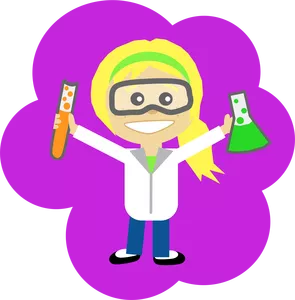 KindergartenWeather & Climate2.3 Eat A Rock2.9 Water Erosion and PollutionEffects of Sunlight on Earth’s Surface1.5 Solar Math: Solar Cars3.7 Studying & Making CrystalsIdentify Needs of Plants & Animals2.5 Butterfly CamouflagePlants & Animals can Change Their Environment2.5 Butterfly CamouflageHuman Impact on Environment1.21 Fuel Consumption & Newton’s       2nd Law of Motion2.1  All Aboard2.8  Do Oil & Water Mix?2.9  Water Erosion and Pollution4.7  Designing A Spaghetti Bridge4.8  Bridges4.9  Civil  EngineeringForce & Motion1.5   Potential & Kinetic Energy1.19 Pendulum Problem1.20 Newton’s Marbles1.21 Fuel Consumption & Newton’s         2nd Law of Motion1.23 Balloon Rockets1.24 Force & Rubber Band Airplanes1.25 Shoot for the Sky1.26 Book Drop1.28 Crash Test2.2   Slippery When Wet2.4   Soap Boats2.21 Energy & Propulsion4.2   Clay Car Races4.3   Toy Cars4.5 Designing Paper Airplanes4.6 Design A Boat ChallengeGrade 1Waves: Light & Sound1.10 Seismic Science1.16 Traveling SoundsPatterns in Sun, Moon and Stars3.7 Studying & Making Crystals      (patterns)Seasons: Relate Daylight to Time of YearVariation & Inheritance of Traits2.5 Butterfly CamouflageHow Parents Help Offspring Survive2.5 Butterfly CamouflageHow Plants & Animals Meet NeedsGrade 2Describe & Classify Properties of Materials2.3   Eat A Rock2.6   Water Cohesiveness2.7   Color Changing Milk2.8   Do Oil & Water Mix?2.12 Curious Cubes3.5   Classification Using RocksHeating or Cooling substances may be Reversible2.3 Eat A Rock3.5 Classification Using RocksIdentify Where Water is Found on EarthModeling Landforms3.5 Classification Using RocksProcesses that Shape the Earth2.9 Water Erosion and Pollution3.5 Classification Using RocksDiversity of Life in Different HabitatsPlant Growth InvestigationsModeling Seed Dispersal & PollinationGrade 3Forces & Motion1.5   Potential & Kinetic Energy1.19 Pendulum Problem1.20 Newton’s Marbles1.21 Fuel Consumption & Newton’s         2nd Law of Motion1.23 Balloon Rockets1.24 Force & Rubber Band Airplanes1.25 Shoot for the Sky1.26 Book Drop1.28 Crash Test2.2   Slippery When Wet4.2   Clay Car Races4.3   Toy Cars4.5   Designing Paper Airplanes4.6   Design A Boat ChallengeElectricity & Magnetism1.4 Magnetic Travel1.6 Marbles in Motion2.4 Soap Boats3.5 Classification Using RocksSTEM conference activity: SimpleCircuitsSeasons & Weather1.14 Ice Cream & Thermal Energy       (water cycle extension)Climates in Different Regions of the WorldInterdependent Relationships & EcosystemsFossils Provide Evidence of Past Life3.5 Classification Using RocksPlant & Animal Life Cycles & Reproduction2.5 Butterfly CamouflageInherited Characteristics & Variation2.5 Butterfly CamouflageAdaptation: Change Over Time2.5 Butterfly CamouflageGrade 4Energy: Forms, Storage, Conversion & TransferProperties of Waves1.5  Potential & Kinetic Energy1.9  Slinky Science1.11 The Domino Chain Reaction1.12 Domino Speed/Distance         Lab1.14 Ice Cream & Thermal Energy1.17 Speaker Power1.18 Pinwheel Power1.19 Pendulum Problem1.23 Balloon Rockets1.24 Force & Rubber Band Airplanes1.25 Shoot for the Sky1.28 Crash Test2.3   Eat A Rock2.19 Food: Fuel for Humans2.21 Energy & Propulsion4.2   Clay Car RacesLight & Vision3.7 Studying & Making CrystalsPatterns to Transfer Information1.7 Volume of Irregular Objects1.8 Marbles & CylindersInternal/External Structures of Plants & Animals Senses/Brain Roles in Receiving/Processing InformationRock Formation & Fossils3.5 Classification Using RocksErosion & Weathering2.3 Eat A Rock2.9 Water Erosion and Pollution3.5 Classification Using RocksAnalyzing & Interpreting Maps3.9   Garage Sale Topography3.10 Using Maps to Calculate gas         Mileage3.11 Creating a Schoolyard MapImpact of Earth Processes on HumansGrade 5All Matter is Made up of Small Particles2.3   Eat A Rock2.10 Splash of Color2.13 Floating OrangesIdentifying Materials Based on Properties2.8 Do Oil & Water Mix?3.7 Studying & Making CrystalsMeasuring & Graphing Quantitative Data Regarding Conservation of Matter2.13 Floating Oranges3.5   Classification Using Rocks4.6   Design A Boat ChallengeChemical Reactions2.8 Do Oil & Water Mix?2.12 Curious Cubes3.7 Studying & Making CrystalsEarth’s Gravitational Pull is Down1.22 Drop, Drop, What is Gravity?4.4   Creating A Wrecking Ball4.5   Designing Paper Airplanes4.6   Design A Boat Challenge(Using the Triple Beam Balance Scale)Identifying Patterns in the Earth/Sun RelationshipInteractions Between Earth’s SystemsWater Distribution  & SourcesPlants Get Materials for Growth from Water/AirEnergy in Food Comes from the Sun2.19 Food: Fuel for Humans2.20 Exercise & EnergyDecomposers & EcosystemsProtecting Earth’s Resources4.7 Designing A Spaghetti Bridge4.8 Bridges4.9 Civil  EngineeringMiddle SchoolMatter & Its Interactions2.13 Floating Oranges3.5   Classification Using Rocks4.6   Design A Boat Challenge2.3   Eat A RockMotion & Stability: Forces & Interactions1.5   Potential & Kinetic Energy1.19 Pendulum Problem1.20 Newton’s Marbles1.21 Fuel Consumption & Newton’s          2nd Law of Motion1.23 Balloon Rockets1.24 Force & Rubber Band Airplanes1.25 Shoot for the Sky1.26 Book Drop1.28 Crash Test2.2   Slippery When Wet4.2   Clay Car Races4.3   Toy Cars4.5   Designing Paper Airplanes4.6   Design A Boat ChallengeEnergy1.5   Potential & Kinetic Energy1.11 The Domino Chain Reaction1.12 Domino Speed/Distance         Lab1.14 Ice Cream & Thermal Energy1.19 Pendulum Problem1.20 Newton’s Marbles1.21 Fuel Consumption & Newton’s        2nd Law of Motion1.23 Balloon Rockets1.24 Force & Rubber Band Airplanes1.25 Shoot for the Sky1.26 Book Drop1.28 Crash Test2.2   Slippery When Wet4.2   Clay Car Races4.3   Toy Cars4.5   Designing Paper Airplanes4.6   Design A Boat ChallengeWaves & Their Applications in Technologies for Information Transfer1.10 Seismic Science1.16 Traveling SoundsSTEM conference activity: Simple CircuitsFrom Molecules to Organisms: Structures & Processes2.4 Soap BoatsEcosystems: Interactions, Energy, and Dynamics2.8 Do Oil & Water Mix?2.9 Water Erosion and PollutionHeredity: Inheritance and Variation of Traits2.5 Butterfly CamouflageBiological Evolution: Unity and Diversity2.5 Butterfly CamouflageEarth’s Place in the UniverseEarth’s SystemsEarth & Human Activity1.21 Fuel Consumption & Newton’s        2nd Law of Motion2.1  All Aboard4.7  Designing A Spaghetti Bridge4.8  Bridges4.9  Civil  EngineeringEngineering Design1.23 Balloon Rockets1.24 Force & Rubber Band Airplanes1.25 Shoot for the Sky4.2   Clay Car Races4.5   Designing Paper Airplanes4.6   Design A Boat Challenge4.7 Designing A Spaghetti Bridge4.8 Bridges4.9 Civil  Engineering